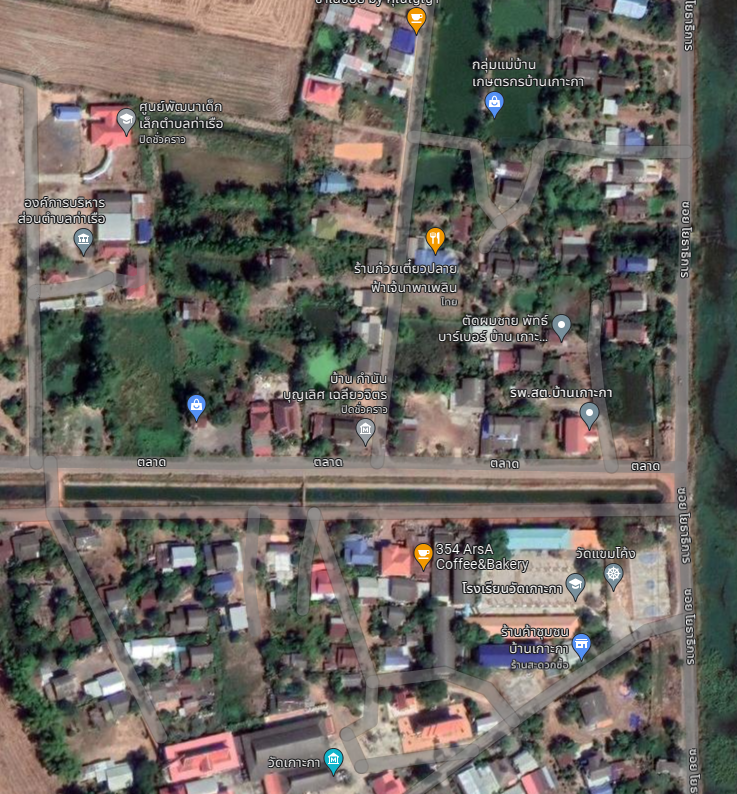 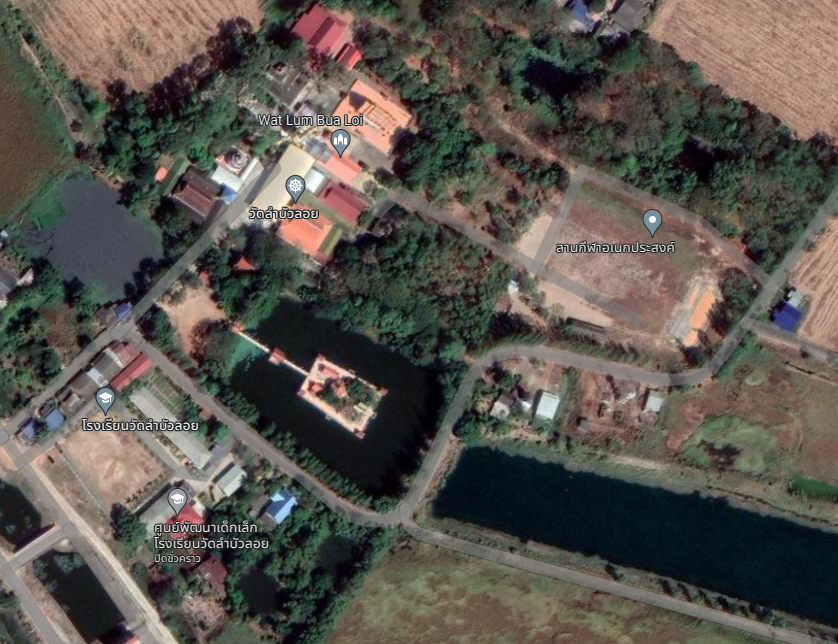 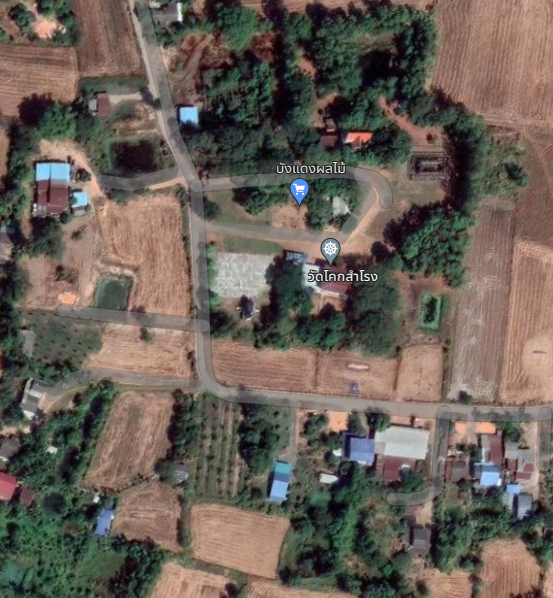 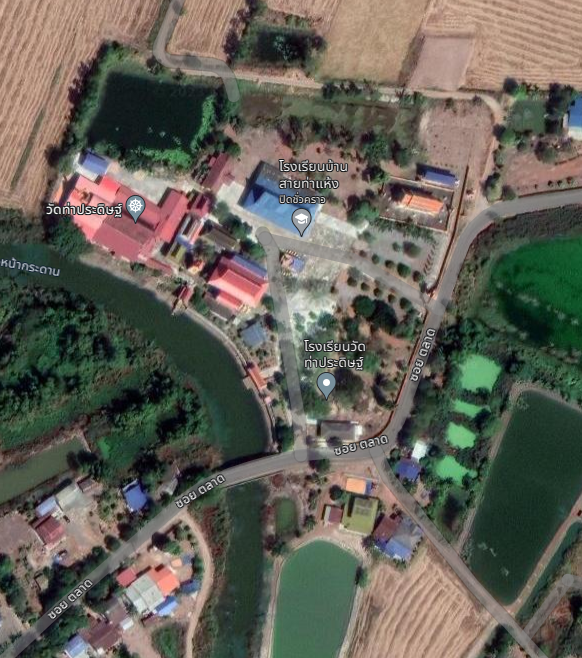 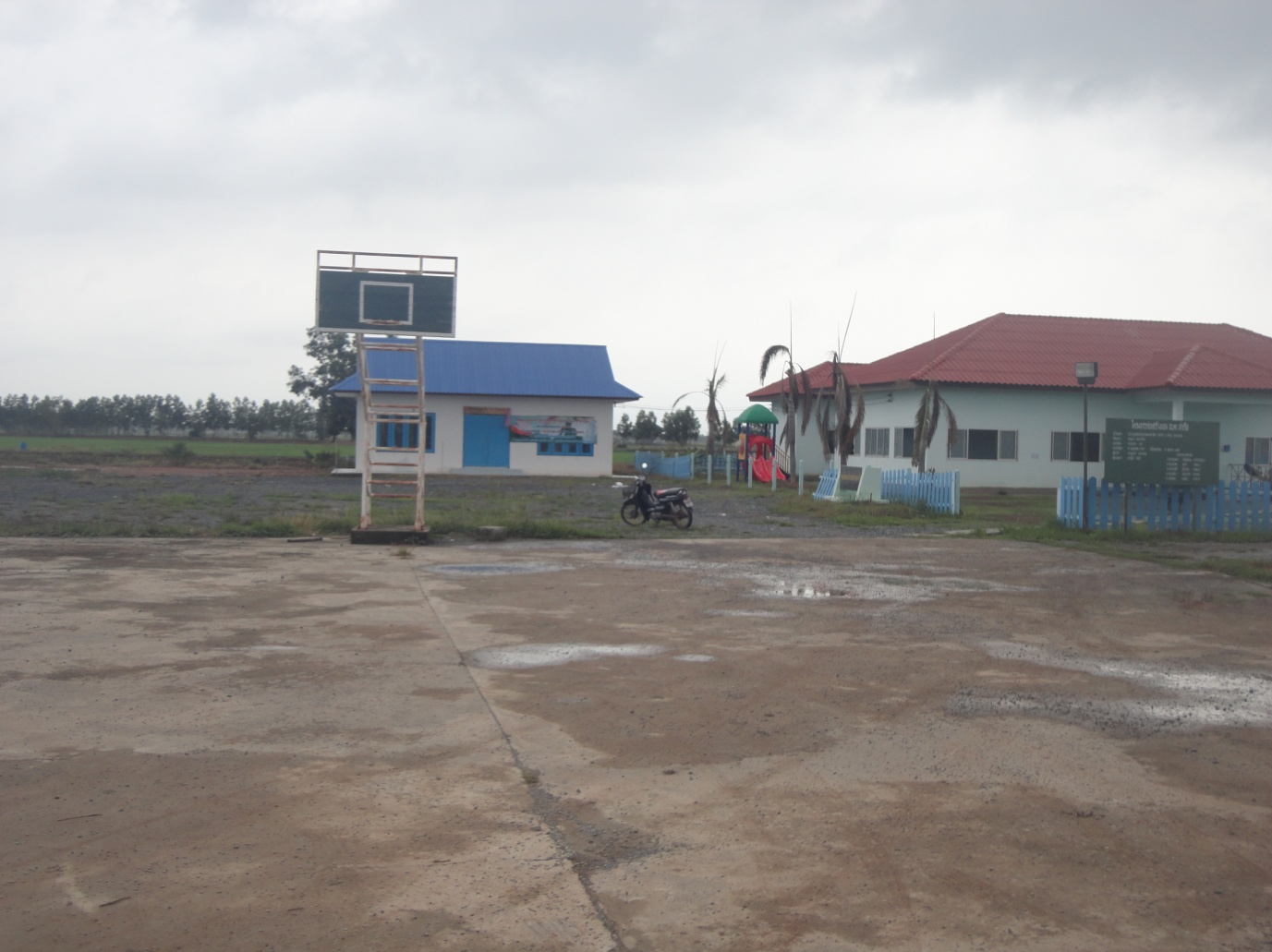 ลานกีฬา/สนามกีฬา  องค์การบริหารส่วนตำบลท่าเรือ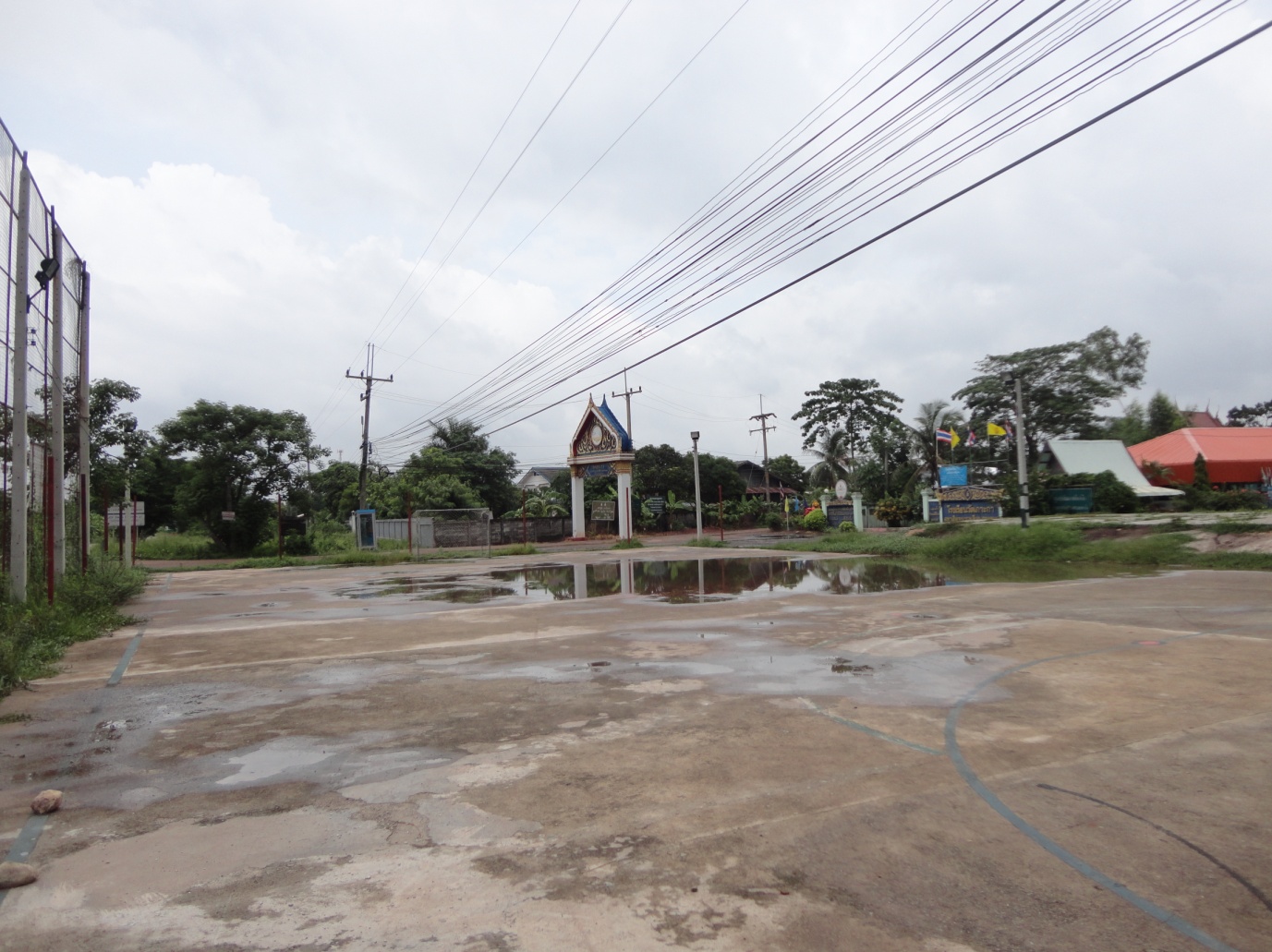 ลานกีฬา/สนามกีฬา  หมู่ที่ ๑ บ้านเกาะกา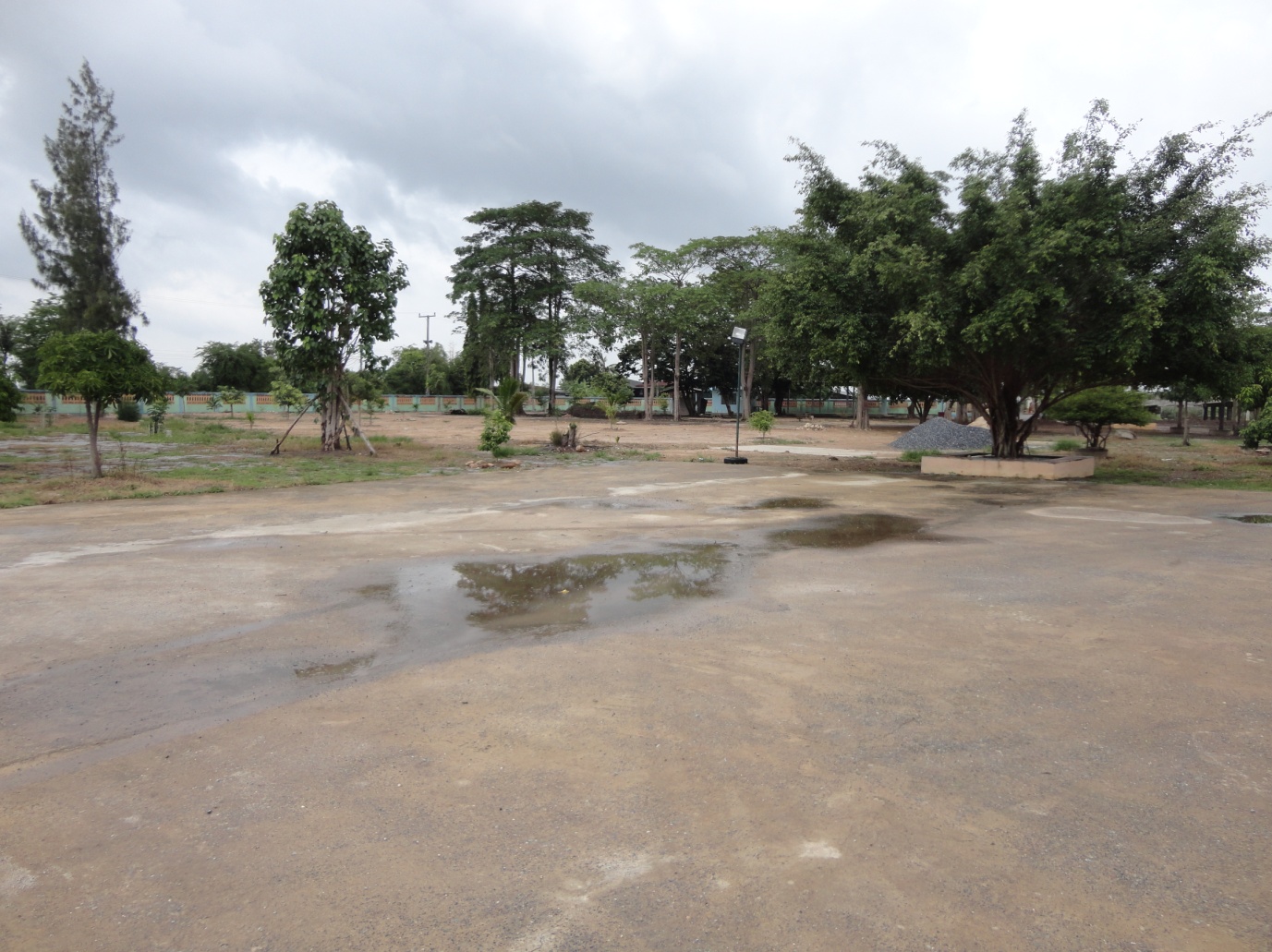 ลานกีฬา/สนามกีฬา  หมู่ที่ ๘ บ้านท่าประดิษฐ์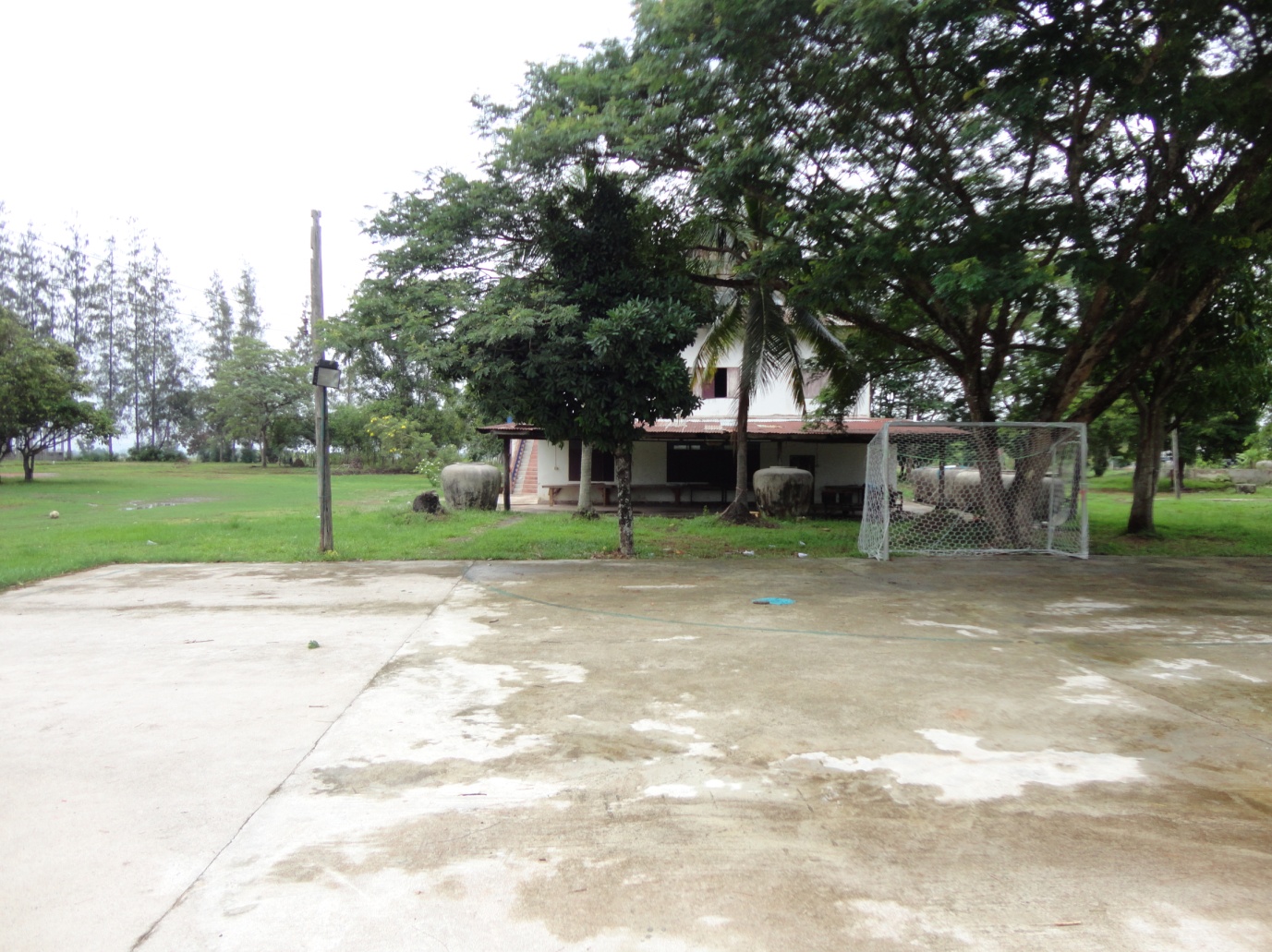 ลานกีฬา/สนามกีฬา  หมู่ที่ ๖ บ้านโคกสำโรง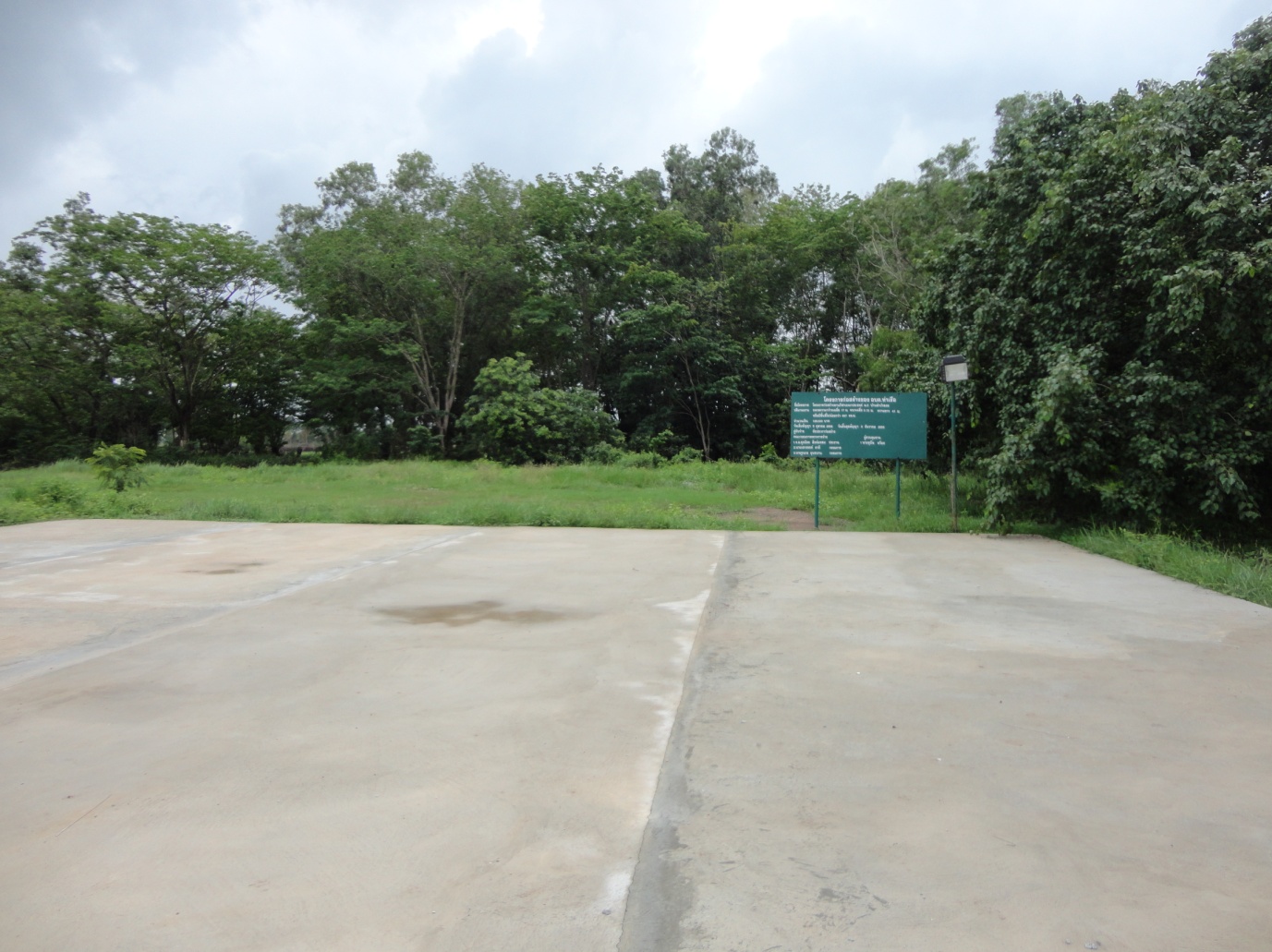 ลานกีฬา/สนามกีฬา  หมู่ที่ ๒ บ้านลำบัวลอย